Shins Splints and Tendon Dysfunction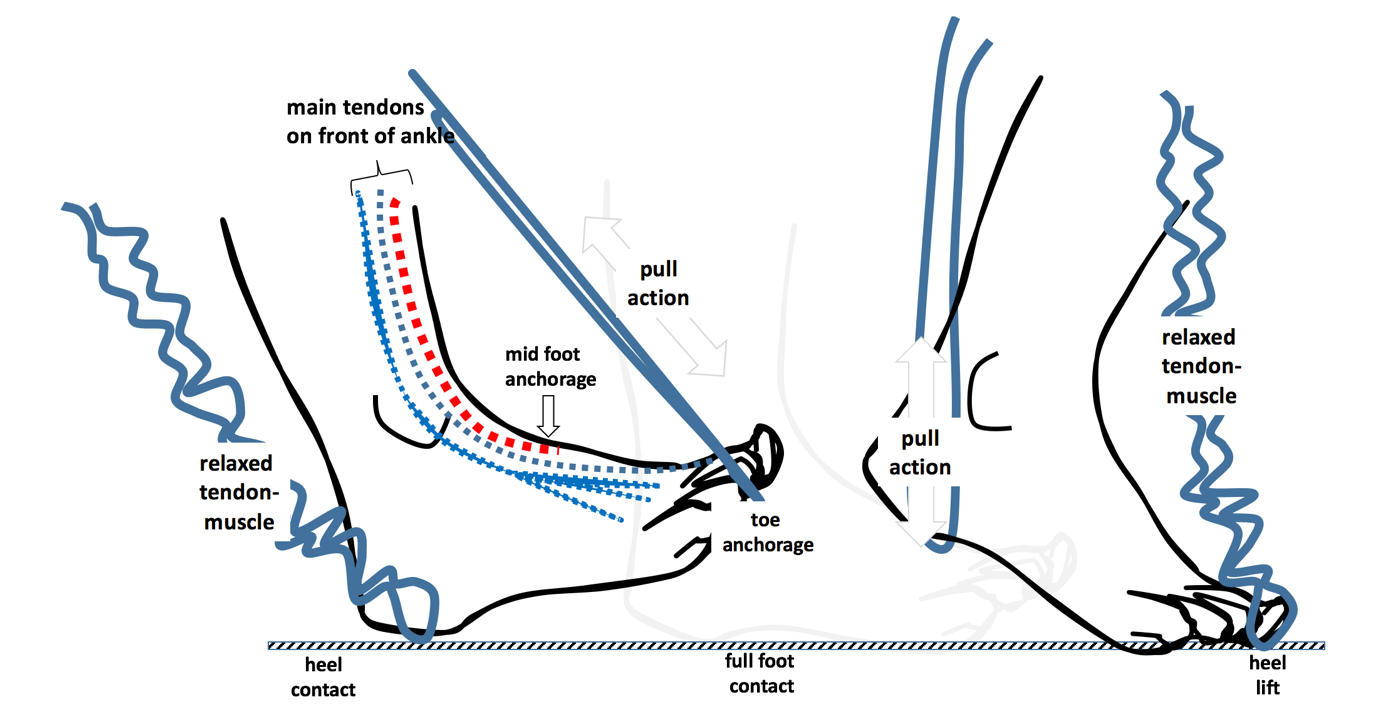 	Downloaded from www.consultingfootpain.co.uk